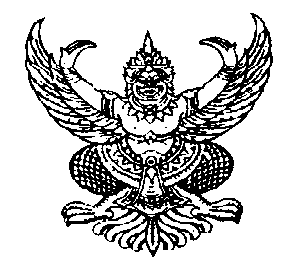 ประกาศราคากลางขององค์การบริหารส่วนตำบลกำแพงเซาเรื่อง ประกาศราคากลางโครงการก่อสร้างรั้วและปรับปรุงภูมิทัศน์ศูนย์พัฒนาเด็กเล็กบ้านห้วยปราง---------------------------------------------------ด้วยองค์การบริหารส่วนตำบลกำแพงเซา   มีความประสงค์จะดำเนินการจ้างเหมาโครงการก่อสร้างรั้วและปรับปรุงภูมิทัศน์ศูนย์พัฒนาเด็กเล็กบ้านห้วยปราง  วงเงินงบประมาณที่ได้รับจัดสรร  เป็นเงิน   800,000.-.-  บาท (เงินแปดแสนบาทถ้วน)  โดยรายละเอียดดังนี้		1. ก่อสร้างรั้ว คสล. ความยาวประมาณ 230.00 เมตร สูงประมาณ 2.00 เมตร	2. ติดตั้งประตูเปิด-ปิด กว้าง 6.00 เมตร ตามแบบที่ อบต.กำหนด	งบประมาณ  800,000.-  บาท ราคากลาง  ณ  วันที่   17   เดือน  สิงหาคม  2560  เป็นเงิน  800,000.-.-  บาท (เงินแปดแสนบาทถ้วน)   ตามแบบสรุปราคากลางงานก่อสร้าง ซึ่งองค์การบริหารส่วนตำบลกำแพงเซา    ได้ผ่านความเห็นชอบจากคณะกรรมการกำหนดราคากลางที่ลงชื่อไว้ในแบบสรุปราคากลางงานก่อสร้างแนบท้ายประกาศฉบับนี้แล้ว องค์การบริหารส่วนตำบลกำแพงเซา จะใช้ราคากลางนี้ประกาศราคาต่อไป		ประกาศให้ทราบโดยทั่วกัน				ประกาศ  ณ วันที่  17  เดือน สิงหาคม   พ.ศ.  2560 (ลงชื่อ)....ไพเราะ  เอียดบัว....ผู้ประกาศ(นางสาวไพเราะ  เอียดบัว)นายกองค์การบริหารส่วนตำบลกำแพงเซาตารางแสดงวงเงินงบประมาณที่ได้รับจัดสรรและราคากลางในงานจ้างก่อสร้างชื่อโครงการ 		โครงการก่อสร้างรั้วและปรับปรุงภูมิทัศน์ศูนย์พัฒนาเด็กเล็กบ้านห้วยปรางหน่วยงานเจ้าของโครงการ  องค์การบริหารส่วนตำบลกำแพงเซา    วงเงินงบประมาณที่ได้รับจัดสรรเป็นเงิน       800,000.00 บาทลักษณะงานโดยสังเขป1. ก่อสร้างรั้ว คสล. ความยาวประมาณ 230.00 เมตร สูงประมาณ 2.00 เมตร2. ติดตั้งประตูเปิด-ปิด กว้าง 6.00 เมตร ตามแบบที่ อบต.กำหนด4.  ราคากลางคำนวณ   ณ  วันที่  17  เดือน  สิงหาคม  พ.ศ.  2560   เป็นเงิน   800,000.00 บาท5.  บัญชีประมาณการราคากลาง5.1  แบบสรุปราคากลางงานก่อสร้าง  หมายถึง  แบบประเมินราคางานก่อสร้างถนน  (ตามเอกสารแนบท้ายนี้)6.  รายชื่อคณะกรรมการกำหนดราคากลาง	1. นางสาวกอบกุล  ทองอุ่น		ตำแหน่งหัวหน้าส่วนโยธา		ประธานกรรมการ	2. นายณัฐชา  ล่องจ้า              	ตำแหน่งนายช่างโยธา		กรรมการ	3. นายกีรติ   คำดี		ตำแหน่งนายช่างโยธา		กรรมการ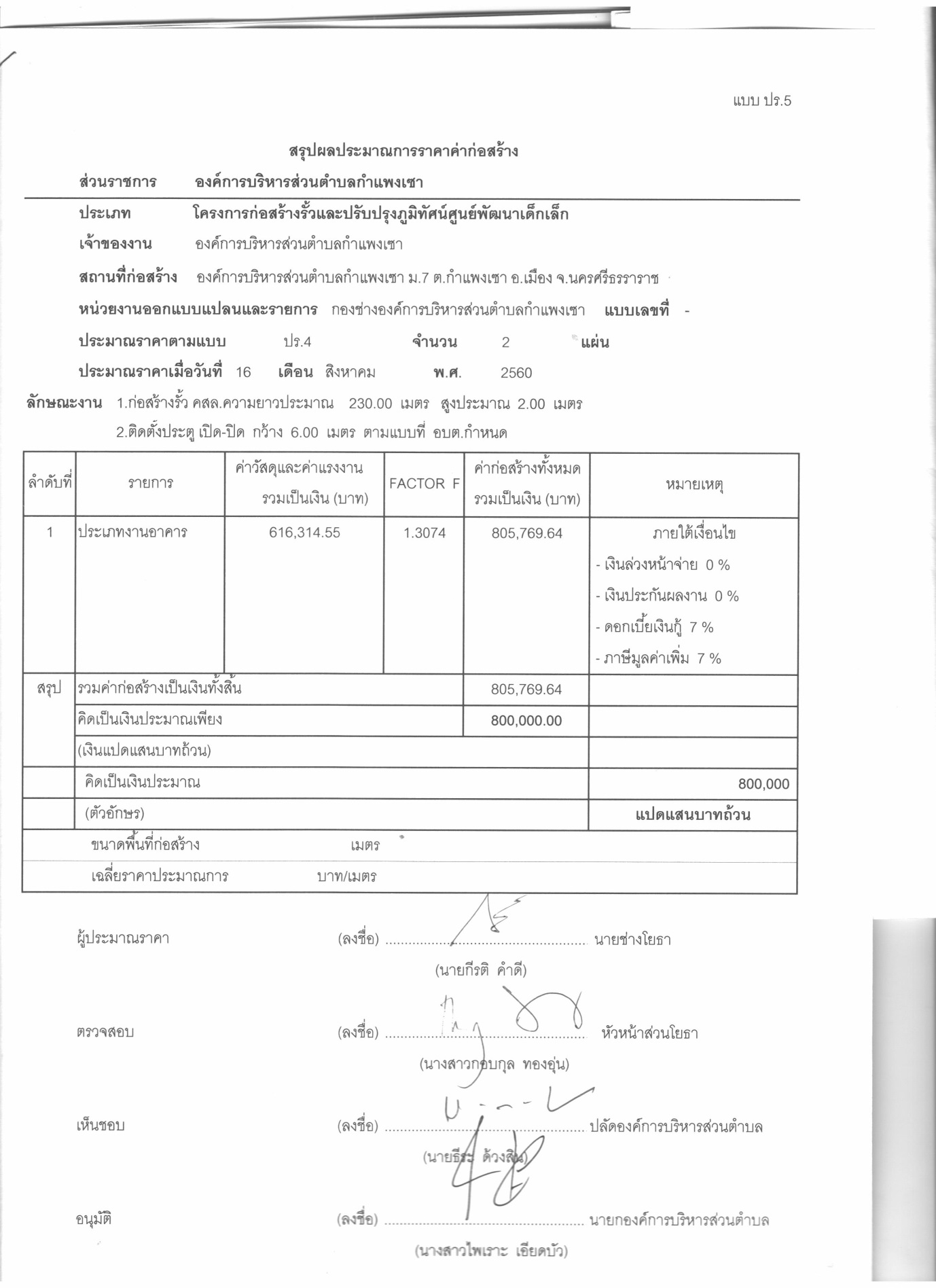 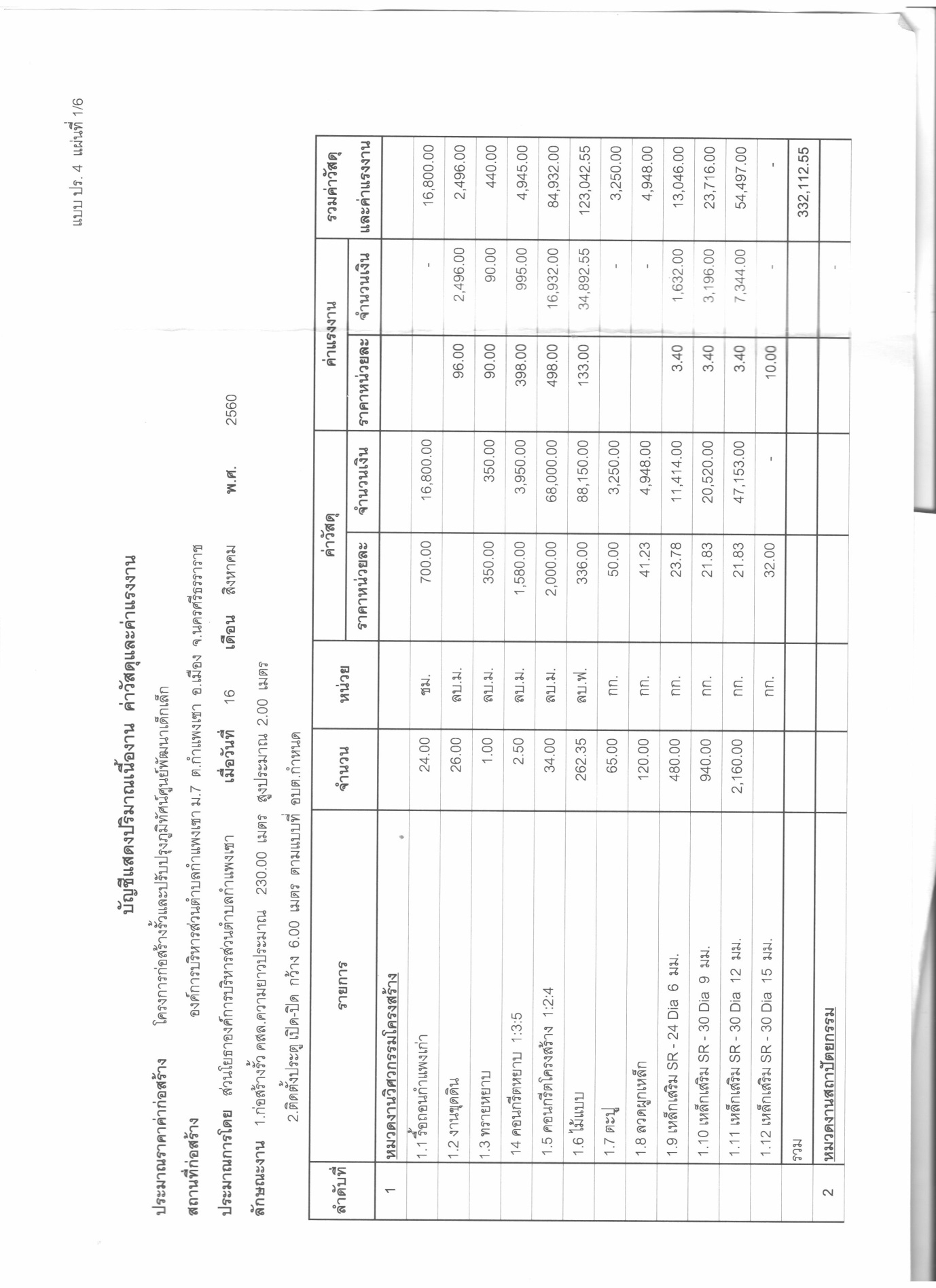 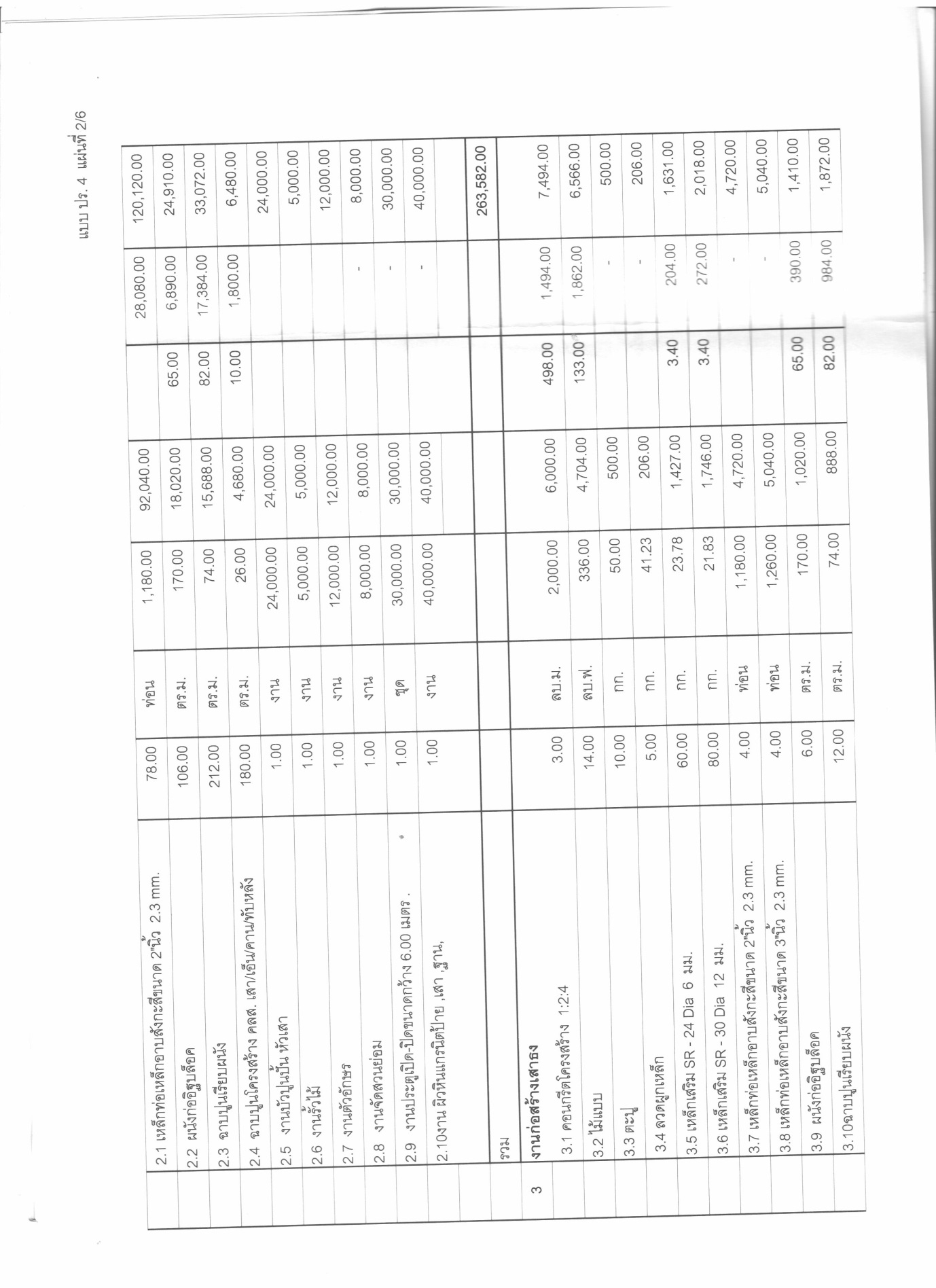 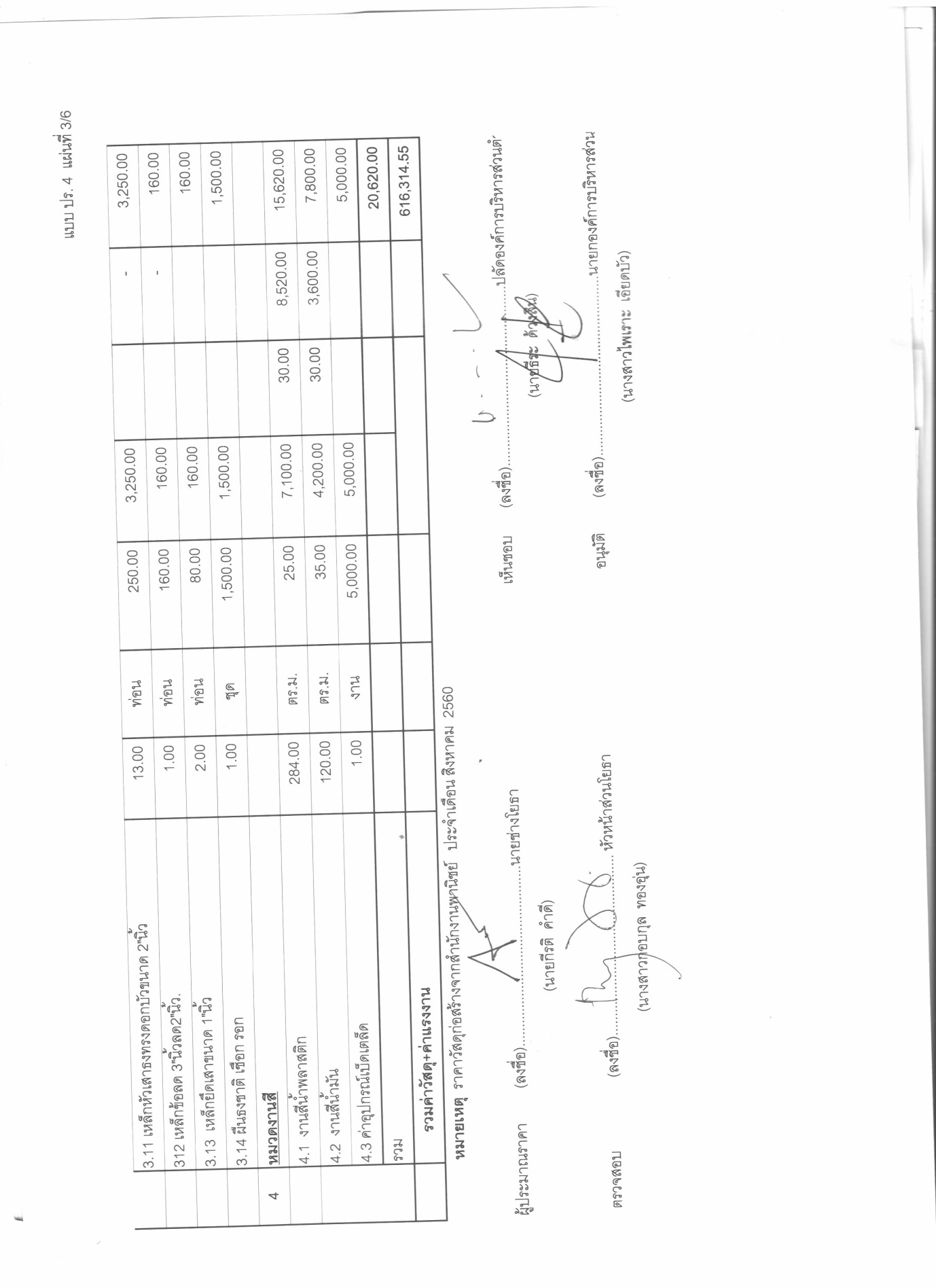 